TANTÁRGYI ADATLAPTantárgyleírásAlapadatokTantárgy neve (magyarul, angolul)  ● Azonosító (tantárgykód)BMEEPSTQ712A tantárgy jellegeKurzustípusok és óraszámokTanulmányi teljesítményértékelés (minőségi értékelés) típusaKreditszám 4TantárgyfelelősökTantárgyat gondozó oktatási szervezeti egységA tantárgy weblapja A tantárgy oktatásának nyelve A tantárgy tantervi szerepe, ajánlott féléveKözvetlen előkövetelmények Erős előkövetelmény:Gyenge előkövetelmény:Párhuzamos előkövetelmény:Kizáró feltétel (nem vehető fel a tantárgy, ha korábban teljesítette az alábbi tantárgyak vagy tantárgycsoportok bármelyikét):A tantárgyleírás érvényességeJóváhagyta az Építészmérnöki Kar Kari Tanácsa, érvényesség kezdete Célkitűzések és tanulási eredmények Célkitűzések Tanulási eredmények A tantárgy sikeres teljesítésével elsajátítható kompetenciákTudásKépességAttitűdÖnállóság és felelősségOktatási módszertan Tanulástámogató anyagokSzakirodalomJegyzetek Letölthető anyagok A tantárgy tematikájaAz előadás tematikájaÉpítészeti formák fejlődése – azonos probléma eltérő eredményeiSzerkezeti formák fejlődéseA generatív tervezés lépéseiTervezési paraméterek meghatározásaA jóság/megfelelőség meghatározásaA gyakorlat tematikájaRhino Grasshopper alapokAz objektum-orientált programozás alapjaiFormák, mintázatok algoritmikus előállításaGörbék, felületek, testek paraméterezéseSzerkezeti kialakítások paraméterezéseAlak- és topológia optimalizálási feladatok vizsgálataProjektfeladat konzultálása és prezentálásaTantárgyKövetelmények A Tanulmányi teljesítmény ellenőrzése ÉS értékeléseÁltalános szabályok Teljesítményértékelési módszerekTeljesítményértékelések részaránya a minősítésbenÉrdemjegy megállapítás Javítás és pótlás A tantárgy elvégzéséhez szükséges tanulmányi munka Jóváhagyás és érvényességJóváhagyta az Építészmérnöki Kar Kari Tanácsa, az érvényesség kezdete 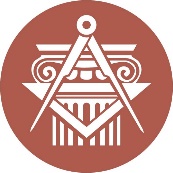 BUDAPESTI MŰSZAKI ÉS GAZDASÁGTUDOMÁNYI EGYETEMÉPÍTÉSZMÉRNÖKI KARKurzustípusheti óraszámjellegelőadás (elmélet)2gyakorlat0kapcsoltlaboratóriumi gyakorlat2kapcsoltneve:Dr. beosztása:Dr. elérhetősége:Dr. tevékenységóra / félévrészvétel a kontakt tanórákon12×4=48felkészülés a teljesítményértékelésekre18Projektfeladat elkészítése50Felkészülés a prezentációra4vizsgafelkészülés0összesen:∑ 120